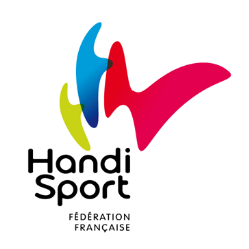 CHAMPIONNAT DE FRANCE DE NATATION HANDISPORTPiscine ANTIGONE - MONTPELLIER 30 Juin au 01 Juillet 2017LIEUPiscine ANTIGONE de Montpellier (Hérault)Adresse : 195 Avenue Jacques Cartier, 34000 Montpellier   Téléphone : 04 67 15 63 00Arrêt Tramway : Place de la républiqueDATE LIMITE DES ENGAGEMENTSLes inscriptions ne concernant que les engagements des nageurs aux épreuves, la date limite pour renvoyer le tableau accompagné des droits d’engagement de 10€ par nageur, est renvoyée au JEUDI 08 JUIN 2017.Le dossier EntryEditor vous sera envoyé ultérieurement à cette date.ORGANISATION GENERALELe comité départemental de l’Hérault est l’organisateur de ce championnat. En collaboration avec la Commission Fédérale de Natation pour la partie technique, elle gère la logistique relative au bon déroulement du championnat et la partie communication.Ceci sous-entend donc que la logistique « hébergement, restauration et transports » est à organiser en amont par votre club. Ils ont constitué un dossier avec des conseils et renseignements sur ces trois domaines.STATIONNEMENTSi vous devez utiliser votre véhicule, vous pouvez avoir accès au parking réservé par l’organisation. La contre-allée devant l’entrée de l’établissement ne sera utilisée que pour le dépose-minute et pour les véhicules de l’organisation.TRANSPORTSLa circulation dans Montpellier est problématique aux heures de points. Anticipez votre déplacement et prévoyez une marge horaire de sécurité.Nous vous conseillons d’utiliser le plus possible les transports publics tels que le Tram qui est entièrement accessible : Ligne 1 Ligne 4Lien : http://www.tam-voyages.comACCUEILL’entrée se fera par l’entrée principale de la piscine où le comité d’organisation vous accueillera pour vous remettre votre dossier avec les renseignements pratiques.Elle sera ouverte dès le jeudi et pourra guider les nageurs concernés par la classification.REUNION TECHNIQUE DES CLUBSElle aura lieu à la piscine à 18H30.ECHAUFFEMENTSLe bassin de compétition sera ouvert avant le début des séries :VENDREDI	Matin : 7H30	- 8H50					Après-midi : 15H00 - 16H50SAMEDI	Matin : 7H30	- 8H50					Après-midi : 14H30 - 15H50Le bassin d’échauffement (25M - 5 couloirs au 1er étage) sera disponible en permanence pendant les heures d’ouverture de la piscine.RECOMPENSES ET PODIUMSIl sera décerné un titre de « champion de France N1 ou N2 » au vainqueur français de chaque épreuve.Remises de médailles :RèglementLes nageurs participants au championnat devront avoir une classification nationale ou internationale pour accéder aux podiums.En N1, dans les épreuves individuelles, les médailles seront remises aux 3 premiers nageurs de chaque épreuve (par distance et style de nage) à condition que les nageurs récipiendaires aient une classification officielle nationale ou internationale et qu’ils aient un minimum de 300 points (voir annexe 2).En N2, dans les épreuves individuelles, les médailles seront remises aux 3 premiers nageurs de chaque épreuve (par distance et style de nage) à condition que les nageurs récipiendaires aient une classification officielle nationale ou internationale et qu’ils aient un minimum de 200 points (voir annexe 2).Dans les épreuves de relais, il y aura une remise de médailles aux trois premiers clubs du classement.Protocole de remise de médaillesLes nageurs sont priés de se présenter en tenue du club (tee-shirt minimum avec short ou bas de survêtement). Un nageur en tenue non-conforme pourra ne pas être admis sur le podium.Ils sont priés de garder la médaille autour du cou jusqu’à la sortie de l’aire protocolaire.CONTROLE ANTI-DOPAGELes contrôles anti-dopage sont gérés par les services du ministère des Sports. Les sportifs doivent obligatoirement être en possession de leur licence et d’une pièce d’identité à leur nom (notamment en cas de contrôle anti-dopage).PROGRAMME PREVISIONNEL HANDISPORT MONTPELLIER 20171ere Session SERIES N1 - N2					30/06/2017 - 9:30Ouverture des portes : 7H00					Echauffement: 7:30 à 8:50	CEREMONIE D’OUVERTURE : 9H00		 	150m 	3 nages		Dames		Finale directe              Epreuves fusionnées150m 	3 nages		Messieurs	Finale directe200m 	4 nages		Dames		Eliminatoire	 200m 	4 nages		Messieurs	Eliminatoire	 50m 	Papillon		Messieurs	Eliminatoire	 100m 	Papillon		Messieurs	Eliminatoire	 50m 	Dos			Dames		Eliminatoire50m 	Dos			Messieurs	Eliminatoire100m 	Dos			Dames		Eliminatoire	 100m 	Dos			Messieurs	Eliminatoire	 	100m 	Libre			Dames		Eliminatoire	 100m 	Libre			Messieurs	Eliminatoire	 	2eme Session FINALES N1 - N2				30/06/2017 - 17:00Ouverture des portes : 14H30				Echauffement: 15:00 à 16:50200m 	4 nages		Dames		Finale	 	200m 	4 nages		Messieurs	Finale	 	50m 	Papillon		Dames		Finale directe	 	50m 	Papillon		Messieurs	Finale	 100m 	Papillon		Dames		Finale directe 100m 	Papillon		Messieurs	Finale	 	50m 	Dos			Dames		Finale directe	 	50m 	Dos			Messieurs	Finale directe	 	Cérémonie protocolaire de remise de médailles (bord de bassin)				150m 	3 nages	Dames et Messieurs200m 	4 nages	Dames et Messieurs50m 	Papillon	Dames et Messieurs100m 	Papillon	Dames et Messieurs100m 	Dos			Dames		Finale100m 	Dos			Messieurs	Finale	100m 	Libre			Dames		Finale	100m 	Libre			Messieurs	Finale	 4 x 50m 4 nages		Dames		Finale directe	 	4 x 50m 4 nages 		Messieurs	Finale directe	 Cérémonie protocolaire de remise de médailles (bord de bassin)	50m 	Dos		Dames et Messieurs100m 	Dos		Dames et Messieurs100m 	Libre		Dames et Messieurs4 x 50m 4 nages	Dames et Messieurs3eme Session SERIES N1 - N2			01/07/2017 - 9:00Ouverture des portes : 7H00					Echauffement: 7:30 à 8:50200m 	Libre			Dames		Eliminatoire400m 	Libre			Dames		Eliminatoire400m 	Libre			Messieurs	Eliminatoire	 100m 	Brasse			Dames		Eliminatoire	 	100m 	Brasse			Messieurs	Eliminatoire	 	50m 	Libre			Dames		Eliminatoire	 	50m 	Libre			Messieurs	Eliminatoire	 	4eme Session FINALES N1 - N2				01/07/2017 - 16:00Ouverture des portes : 14H00				Echauffement: 14:30 à 15:50200m 	Libre			Dames		Finale200m 	Libre			Messieurs	Finale directe400m 	Libre			Dames		Finale	 400m 	Libre			Messieurs	Finale50m 	Brasse			Dames		Finale directe	 50m 	Brasse			Messieurs	Finale directe 100m 	Brasse			Dames		Finale	 100m 	Brasse			Messieurs	Finale	 	Cérémonie protocolaire de remise de médailles (bord de bassin)			200m 	Libre		Dames et Messieurs400m 	Libre		Dames et Messieurs50 m brasse 		Dames et Messieurs50m 	Libre			Dames		Finale	 50m 	Libre			Messieurs	Finale	4 x 50m Libre			Dames		Finale directe	 4 x 50m Libre			Messieurs	Finale directe	 	Cérémonie protocolaire de remise de médailles (bord de bassin)			100m 	Brasse		Dames et Messieurs50m 	Libre		Dames et Messieurs4 x 50m Libre		Dames et Messieurs	Selon les inscriptions, certaines épreuves pourront se dérouler en finales directes (voir règlement)Le programme :Séries :		Tous les nageurs, 2 divisions confondues, Si supérieur à 8Finales directes	Quand le nombre de nageurs est de 8 ou moins, 2 divisions confonduesFinales		N2 et N1. Elles se déroulent l’après-midi sauf le 150m 3 NagesRelais			En finale directe. Confirmation 30 mns avant la fin des échauffements de l’après-midi (16H30 le vendredi et 15H30 le samedi) Affichage		Un exemplaire définitif (après les classifications) sera 			affiché au bord du bassin vendredi matin. En cas de forfaits, les séries ne seront pas modifiées et la ligne restera libre sauf cas particuliers.PRECISIONS TECHNIQUESPrécisions techniques concernant le déroulement des épreuves :Chambre d’appel : 	Passage obligatoire sous peine de ne pouvoir prendrepart au départ. Une fois enregistré, le nageur doit rester à l’intérieur de cet espace. Il peut être accompagné si sa déficience l’exige. L’accompagnateur n’a pas le droit de lui prodiguer de conseils techniques pendant cette période jusqu’à la fin de la course. Les nageurs doivent se présenter au moins 2 épreuves en avance (annonce par micro).Cérémonie d’ouverture :Un représentant par club pour défilé en début de cérémonieDéfilé des officielsDiscours des personnalitésMarseillaiseDiversLe matériel technique (adaptation au départ, perche de Tapping pour les S11, …) devra être présenté aux officiels présents à la fin de la réunion technique. Les forfaits devront être signalés à la réunion technique.